Drug substance: AZD4635 ( Imaradenant )Route of administration: OralAZD4635 is an orally bioavailable antagonist of the adenosine A2A receptor with potential immunomodulating and antineoplastic activitiesAZD4635 selectively binds to and inhibits A2AR expressed on T-lymphocytesThis blocks tumor-released adenosine from interacting with A2AR and prevents the adenosine/A2AR-mediated inhibition of T-lymphocytes.Molecular Structure: 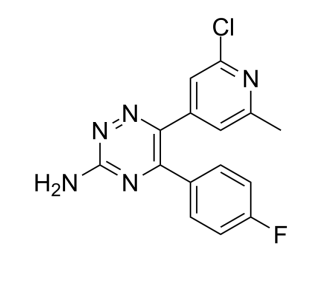 Formula:  C15H11ClFN5IUPAC :    6-(2-chloro-6-methylpyridin-4-yl)-5-(4-fluorophenyl)-1,2,4-triazin-3-amineStorage/Stability :  3 years , -20°C,  powder 2 years,  -80°C, in solventHPLC: 99.17% puritySolubility:  DMSO  - 63 mg/mL (199.53 mM)Water solubility  -  < 1 mg/mLEthanol - 4 mg/mL (12.66 mM)Qualification and Identification thresholds : 100 mg/day (MDD) :                                                                                          1 mg/day  Qualification Threshold 100 mg/day dose (%)  :     =        -----------------   * 100   =    1 %                                                                                           100  mg/day Identification Threshold  is 1 %200 mg/day (MDD) :                                                                                          1 mg/day  Qualification Threshold 200 mg/day dose (%)  :     =        -----------------   * 100   =    0.5 %                                                                                           200  mg/day Identification Threshold  is 0.1 %1000 mg/day (MDD) :                                                                                          1 mg/day  Qualification Threshold 1000 mg/day dose (%)  :     =      -----------------   * 100   =    0.1 %                                                                                           1000  mg/day Identification Threshold  is 0.05 %1500 mg/day (MDD) :                                                                                           1 mg/day  Qualification Threshold 1000 mg/day dose (%)  :     =      -----------------   * 100   =    0.06 %                                                                                          1500  mg/day Identification Threshold  is 0.05 %Metals and Impurities : 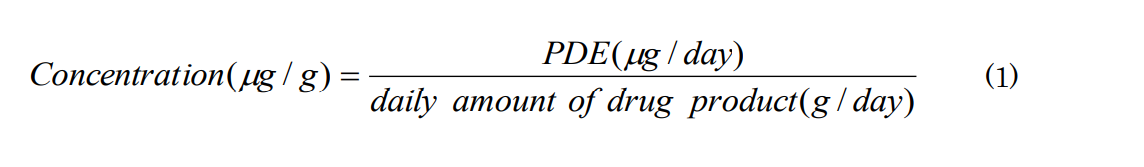 Palladium (ppm) : PDE =  100 ug/dayDose =  100 mg/dayConcentration -  maximum allowable limit  =  100 ug/ 0.1g  = 1000 ppmIridium(ppm):PDE =  100 ug/dayDose =  100 mg/dayConcentration -  maximum allowable limit  =  100 ug/ 0.1g  = 1000 ppm Pyridine:PDE =  2 mg/dayDose =  100 mg/dayConcentration -  maximum allowable limit  =  2 mg/day / 100 mg/day = 2%Solvents: Methanol:PDE =  30 mg/dayDose =  100 mg/dayConcentration -  maximum allowable limit  =  30 mg/day / 100 mg/day  = 0.3%TetrahydrofuranPDE = 7.2 mg/dayDose = 100 mg/dayMaximum allowable limit =  7.2 mg/day  / 100 mg/day * 100 = 7.2 %DMSO - d6:PDE = 500 ppm  (5 mg/day)Dose = 100 mg/dayMaximum allowable limit =  5 mg/day  / 100 mg/day * 100 = 5 %Individual unspecified impurities Qualification threshold for 100 mg/day dose (%) =  1 mg/day / 100 mg/day * 100 = 1 %Batch Data (100 mg/day):For MetalsFor ImpuritiesDrug Substance Specification (AZD4635) :Justification for Limits Chosen :  In the Synthesis it was mentioned that crystallization was done control palladium and iridium to within the specification 100 ppm.  That I choose acceptance criteria as 100 PPM and limits from the batch as 16-98 ppm for palladium ,  29-69 ppm for iridium. Color range is from the experimental methods conducted ranging from off-white power to white power.Particle size chosen based since  5 µm filter was used in crystallizing vessel.MDDQualification threshold (%)Identification threshold (%)100 mg/day11200 mg/day0.50.11000 mg/day0.10.051500 mg/day0.160.05ImpurityPDEDoseMaximum allowable limit Palladium100 ug/day100 mg/day1000 ppmIridium100 ug/day100 mg/day1000 ppm Pyridine2 mg/day100 mg/day2%SolventPDEDoseMaximum allowable limit Methanol30 mg/day100 mg/day0.3 %Tetrahydrofuran7.2 mg/day100 mg/day7.2%DMSO-d65 mg/day100 mg/day5 %Batch #AppearanceColorAssay(%)Identify by HPLCPalladium(ppm)Iridium (ppm)Tantalum (ppm)< 1Water (%)AZD4635_A(Toxicology batch)PowderWhite99Complies98290.70.5AZD4635_BPowderWhite96Complies96660.50.3AZD4635_CPowderWhite97Complies67690.40.4AZD4635_DPowderOff-white94Complies60690.30.2AZD4635_EPowderWhite96Complies16650.60.7Batch #Individual unspecified Impurities (%)Total Impurities (%)Tetrahydrofuran (%)Pyridine (%)Methanol (%)Total volatiles (%)AZD4635_A(Toxicology batch)0.190.270.80.50.031.79AZD4635_B0.170.250.30.60.061.38AZD4635_C0.140.260.40.40.171.37AZD4635_D0.150.250.50.50.081.48AZD4635_E0.100.240.30.20.150.99TestAcceptance CriteriaResultsAppearancePowderPowderColor Off-White - WhiteWhiteIdentity (HPLC)Must be comparable to a standard spectrum run under same conditionsCompliesAssay (LC)Quantitative NMR (QNMR) : Consistent with structureNLT 94% and NGT 99%> 98 %Palladium (ICP-MS)NGT 100 ppm 16 - 98 ppmIridium NGT 100 ppm29 - 69 ppmTantalum NGT 1 %0.3 – 0.7 %Water (KF)NGT 1 %0.2 – 0.7 % Individual unspecified impuritiesNGT 0.2%0.10 – 0.19%Total impuritiesNGT 1.0%0.24 – 0.27MethanolNGT 1.0%0.03 – 0.17PyridineNGT 1.0%0.2 – 0.6 %Total Volatiles (GC)NGT 2.0%0.99 – 1.79%TetrahydrofuranNGT 1.0%0.3 – 0.8%Particle SizeReport Results5µm